Промежуточная аттестация по русскому языку 3 класс1.Найди пару слов, в которой все звуки одинаковы. лёд – мёдрека – рукаплод – плотОпредели, сколько звуков в слове   ЯМА.1234Выбери правильное утверждение:слово может состоять из суффикса и окончания;слово может состоять из приставки и суффикса;слово может состоять из корня, суффикса и окончания;слово может состоять из приставки, суффикса и окончания.Найди слово, которое правильно разобрано по составу.вазочкасеверныйпереходыКакие части слова, кроме корня, есть в слове избушка?приставка и суффикс приставка, суффикс и окончаниесуффикс и окончаниеприставка и окончаниеНайди слово, которое соответствует схемеполкакнижкапоходкаИз предложения выпиши существительное с нулевым окончанием.Шоссе огибает болото и уходит в лес.____________________________________________________________________Какое из слов является именем существительным женского рода?грустныйгруститьгрустьогоньНайди словосочетание, в котором имя существительное употреблено в родительном  падеже.лететь через лесловить рыбужил у сестрыудивляться красоте Определи, какое прилагательное подходит к существительному семья.большоедружнаякрепкий Имя прилагательное – это часть речи, которая …называет предметыназывает признаки предметаназывает действие предмета Три слова из четырёх имеют общий грамматический признак (род, число, …). Найди и подчеркни «лишнее» слово.сапог, город, берёза, садОбъясни, почему это слово можно считать «лишним».Потому что ________________________________________________________________________________________________________________________________________________________________________________________________________________________________________________________________________________________ Найди слово с предлогом.(у) летать(у) дивана(у) ход Найди слово с непроизносимой согласной.учас..никчудес..ныйвкус..ный Подбери проверочное слово к данному слову    КР..ШИТЬраскашиватькрошечказашить В  каком слове нужно дописать Ь знак?камыш..борщ..сторож..мыш..Определи род глагола:   Солнце глянуло в окошки.мужскойженскийсредний В каком из «сказочных» слов нужно по правилам русского языка написать мягкий знак после шипящего?кринявский шмякуклая курошроглый мющпутакунекая квоч В какую группу слов нужно вставить  а?з..рисовка, н..дрезал, д..плыл;н..пилил, з..крутил, ..бходил;н..дкусил, з..жечь, н..учил. Запиши слова в три столбика в зависимости от того, какая орфограмма в корне.поздний, смешной, книжка, тропинка, травка,честный, мясной, редкий, звёздныйII вариантНайди пару слов, в которой все звуки одинаковы.жар – шарштор – штурмплуд – плутОпредели, сколько звуков в слове   ЕЛ.2345Выбери правильное утверждение:слово может состоять из приставки, корня и окончания;слово может состоять из приставки и суффикса;слово может состоять из суффикса и окончания;слово может состоять из приставки и суффикса.Найди слово, которое правильно разобрано по составу.козочкацветнойпоходкаКакие части слова, кроме корня, есть в слове травушка?приставка и суффикс приставка, суффикс и окончаниесуффикс и окончаниеприставка и окончаниеНайди слово, которое соответствует схемедорогатетрадкапоездкаИз предложения выпиши существительное с нулевым окончанием.В  воскресенье  мы  всей  семьёй  ходили  в  парк.____________________________________________________________________Какое из слов является именем существительным женского рода?болезненныйболезньболетьболтНайди словосочетание, в котором имя существительное употреблено в родительном падеже.встречать сеструрадоваться дождюсмотреть на картинкубежать от волка Определи, какое прилагательное подходит к существительному облако.большаяпушистыйдалёкое Имя существительное – это часть речи, которая …называет признаки предметаназывает предметыназывает действие предмета Три слова из четырёх имеют общий грамматический признак (род, число, …). Найди и подчеркни «лишнее» слово.месяц, звёзды, адрес, пирогОбъясни, почему это слово можно считать «лишним».Потому что __________________________________________________________________________________________________________________________________________________________________________________________________________________________________ Найди слово с предлогом.(с) вист(с) ветром(с) мешивать Найди слово с непроизносимой согласной.наез..никчудес..ныйтес..ный Подбери проверочное слово к данному слову    СП..ШИТЬсшитьпоспеетспешка В  каком слове нужно дописать Ь знак?сторож..рож..гараж..шалаш..Определи род глагола:   Над морем кружила чайка.мужскойженскийсредний В каком из «сказочных» слов нужно по правилам русского языка написать мягкий знак после шипящего?мбилувский хлужрыклая шмочашвая лювомклюный фукош В какую группу слов нужно вставить  о?д..рисовать, п..казать, з..бежал;..тварил, пр..говорил, п..длетел;н..шёл, пр..вёл, в..лез. Запиши слова в три столбика в зависимости от того, какая орфограмма в корне.вершина, сердце, грядка, поздно, дрожать,блузка, белить, грустный, ножкиПромежуточная аттестация по литературному чтениюУченика(цы) 3 б классаПрочитай текст:ТрусихаВаля была трусиха.Она боялась мышей,лягушек,быков,пауков,гусенец.Ее так и звали-"трусиха".Один раз ребята играли на улице,на большой куче песка.Мальчики строили крепость,а Валя и ее младший братишка Андрюша варили обед для кукол.Валю в войну играть не принемали-ведь она была трусиха,а Андрюша для войны не годился,потому что уцмел ходить только на четвереньках.Вдруг со стороны колхозного сарая послышались крики:-Лохмач с цепи сорвался!..К нам бежит!..Все обернулись.-Лохмач!Лохмач!..Берегитесь,ребята!..Ребята бросились врассыпную.Валя вбежала в сад и захлопнула за собой калитку.На куче песка остался только маленький Андрюша-на четвереньках ведь не уйдешь далеко.Он лежал в песочной крепости и ревел от страха, а грозный враг шел на приступ.Валя взвизгнула,выбежала из калитки,схватила в одну руку совок,а в другую-кукольную сковородку и,заслоняя собой Андрюшку,встала у ворот крепости.Огромный злющий пес несся через лужайку прямо на нее.Он оказался коротким и очень широким.Вот уже совсем близко его оскаленная,клыкастая пасть.Валя бросила в него сковородку,потом совок и крикнула изо всех сил:-Пошел вон!-Фьють!Фьють,Лохмач!Сюда!-Это сторож бежал через улицу наперерез Лохмачу.Услышав знакомый голос,Лохмач остановился и вильнул хвостом.Сторож взял его за ошейник и увел.На улице стало тихо.Ребята медленно вылезали из своих убежищ:один спускался с забора,другой вылезал из канавы...Все подошли к песочной крепости.Андрюша сидел и уже улыбался,вытирая глаза грязными руками.Зато Валя плакала навзрыд.-Ты что?-спросили ребята.-Лохмач тебя укусил?-Нет,-отвечала она,-он не укусил...Просто я очень испугалась...(1236 слов)  (Н.Артюхова)Часть1. 1.В какое время года происходят события,описанные в тексте?а.зимой.б.летом.в.поздней осенью.2.Где происходят события,описанные в тексте?а.на улице.б.во дворе.в.в доме.3.Почему Валю считали трусихой?а.боялась быть дома одна.б.боялась мышей,лягушек,быков,пауков,гусенец.в.боялась отвечать у доски.4.Укажи близкое по значению сочетание слов к словосочетанию "бросились врассыпную" а.в разные стороны.б.в укрытие.в.под защиту взрослых.5.Отметь пословицу,определяющую главную мысль текста.а.сам погибай,а товарища выручай.б.один за всех,а все за одного.в.храбрый не тот,кто страха не знает,а тот,кто узнал и навстречу ему идет.6.Подумай,что вынесено в заглавие текста.а.тема.б.основная мысль.7.В какой раздел книги ты поместишь это произведение?а.о братьях наших меньших.б.друзья познаются в беде.в.кто духом пал,тот пропал.8.Определи жанр произведения  а.сказка,б.рассказ,в.басня, г.былина.Часть 2.9.Назови героев произведения.10.Восстанови с помощью цифр последовательность действий Вали после криков:"Лохмач с цепи сорвался!...К нам бежит!..."а.встала,б.выбежала,в.захлопнула, г.вбежала, д.взвизгнула,е.крикнула,ж.бросила, з.схватила.11.Восстанови верную последовательность пунктов плана прочитанного текста.а.Запоздалый плач Вали.б.Предупреждение об опасности. в.Спасительная помощь.  г.Игра детей на куче песка.д.Лохмач.12.Считаешь ли ты Валю трусихой?Почему?13.Запиши фамилии писателей (2-3),писавших о детях и про детей.14.Назови героев произведеней детских писателей, на которых ты хотел бы походить.Часть 3. Сформалируй и запиши ответ(5-6 предложений) на вопрос 15.Понравилось ли тебе это произведение и чем?Промежуточная аттестация по литературному чтению 3 классПрочитай текст:                                                Трусиха.                                            Н.Артюхова       Валя была трусиха. Она боялась мышей, лягушек, быков, пауков, гусениц. Ее так и звали-"трусиха". Один раз ребята играли на улице, на большой куче песка. Мальчики строили крепость, а Валя и ее младший братишка Андрюша варили обед для кукол. Валю в войну играть не принимали-ведь она была трусиха, а Андрюша для войны не годился, потому что умел ходить только на четвереньках.         Вдруг со стороны колхозного сарая послышались крики:  -Лохмач с цепи сорвался!..К нам бежит!..          Все обернулись.-Лохмач! Лохмач!.. Берегитесь,ребята!.. Ребята бросились врассыпную. Валя вбежала в сад и захлопнула за собой калитку.          На куче песка остался только маленький Андрюша-на четвереньках ведь не уйдешь далеко. Он лежал в песочной крепости и ревел от страха, а грозный враг шел на приступ.          Валя взвизгнула, выбежала из калитки, схватила в одну руку совок, а в другую-кукольную сковородку и, заслоняя собой Андрюшку, встала у ворот крепости.          Огромный злющий пес несся через лужайку прямо на нее. Он оказался коротким и очень широким. Вот уже совсем близко его оскаленная, клыкастая пасть. Валя бросила в него сковородку, потом совок и крикнула изо всех сил:-Пошел вон!-Фьють! Фьють, Лохмач! Сюда!-Это сторож бежал через улицу наперерез Лохмачу.            Услышав знакомый голос, Лохмач остановился и вильнул хвостом. Сторож взял его за ошейник и увел. На улице стало тихо. Ребята медленно вылезали из своих убежищ: один спускался с забора, другой вылезал из канавы...Все подошли к песочной крепости. Андрюша сидел и уже улыбался, вытирая глаза грязными руками.             Зато Валя плакала навзрыд.            -Ты что? -спросили ребята.-Лохмач тебя укусил?-Нет,-отвечала она,-он не укусил...Просто я очень испугалась...  Часть1. 1.В какое время года происходят события, описанные в тексте?а. зимой.б. летом.в. поздней осенью.2.Где происходят события, описанные в тексте?а. на улице.б. во дворе.в. в доме.3.Почему Валю считали трусихой?а. боялась быть дома одна.б. боялась мышей, лягушек, быков, пауков, гусенец.в. боялась отвечать у доски.4.Укажи близкое по значению сочетание слов к словосочетанию "бросились врассыпную" а. в разные стороны.б. в укрытие.в. под защиту взрослых.5.Отметь пословицу, определяющую главную мысль текста.а. сам погибай, а товарища выручай.б. один за всех, а все за одного.в. храбрый не тот, кто страха не знает, а тот, кто узнал и навстречу ему идет.6.Подумай, что вынесено в заглавие текста.а. тема.б. основная мысль.7.В какой раздел книги ты поместишь это произведение?а. о братьях наших меньших.б. друзья познаются в беде.в. кто духом пал, тот пропал.8.Определи жанр произведения  а. сказка,б. рассказ,в. басня,г. былина.Часть 2.9.Назови героев произведения.____________________________________________________________________________________________________________________________________10.Восстанови с помощью цифр последовательность действий Вали после криков: «Лохмач с цепи сорвался!... К нам бежит!.."а. встала,б. выбежала,в. захлопнула, г. вбежала, д. взвизгнула,е. крикнула,ж. бросила,з. схватила.11.Восстанови верную последовательность пунктов плана прочитанного текста.а. Запоздалый плач Вали.б. Предупреждение об опасности. в. Спасительная помощь.  г. Игра детей на куче песка.д. Лохмач.12.Считаешь ли ты Валю трусихой? Почему?__________________________________________________________________________________________________________________________________________________________________________________________________________________________________________________________________________________________________________________________________________13.Запиши фамилии писателей (2-3), писавших о детях и про детей.__________________________________________________________________________________________________________________________________________________________________________________________________________________________________________________________________________________________________________________________________________14.Назови героев произведений детских писателей, на которых ты хотел бы походить.__________________________________________________________________________________________________________________________________________________________________________________________________________________________________________________________________________________________________________________________________________Часть 3.15. Сформулируй и запиши ответ (5-6 предложений) на вопрос.Понравилось ли тебе это произведение и чем?__________________________________________________________________________________________________________________________________________________________________________________________________________________________________________________________________________________________________________________________________________Промежуточная аттестация по окружающему миру                      3 класс1. Как называется наука, изучающая живую природу?астрономия     2) биология     3) экология           4) филология2. Что относится к живой природе?      1)  микробы           2)  ручей          3) гора                  4) снег3. Что такое окружающая среда?     1) неживая природа     2) живая природа     3)  все, что окружает живое существо.4. Укажи культурное травянистое растение.    1)  петрушка       2) крапива        3) одуванчик         4) лебеда5. Какой газ выделяют при дыхании живые существа?    1) кислород      2) водород      3) азот       4) углекислый газ6.  Укажи свойства воды.    1) прозрачна         2) бесцветна       3) не имеет запаха       4) текучая7. Что дает растениям почва?    1) углекислый газ    2) воду с минеральными солями      3) энергию         4) свет8. Что относится к веществам?     1) комета       2) муравей      3) вода         4)  гвоздь9. Какое животное относится к группе насекомых?     1) паук      2) дождевой червь     3) стрекоза     4) рак10. Органом какой системы являются легкие?   1) пищеварительной    2) дыхательной     3) кровеносной      4) опорно-двигательной11. Как называли людей, поклонявшихся различным богам природы?    1) бояре         2) дворяне     3) язычники       4) народ12. Первый император России?     1)  Петр I         2) Рюрик        3) Екатерина II              4) князь Олег13. Что обозначает слово империя?     1) мир        2) власть            3) война            4) государство14. Кто является первым космонавтом?      1) Г.С. Титов        2)   Ю.А. Гагарин       3)В.Терешкова       4) Гречко Н.Р.15. Глава нашего государства?      1) Царь          2) Президент        3) Губернатор          4)  Мэр16 В каком году распался СССР?      1) 1917            2) 1991         3) 1920             4) не распадался17. Назовите потомков восточных славян:   1) русские      2) поляки     3) украинцы   4) белорусы   5.немцы18. Почему славяне стали объединяться?1)легче жить   2)легче трудиться   3)защищать свои земли  4)легче гулять19. 1. Что называется материком?     1) Большой водоём.     2) Крупный участок суши, окружённый водой.     3) Изображённая на плоскости поверхность Земли, где объекты обозначаются условными обозначениями.20. Вставь в предложение числа.   На планете Земля ____ материков и ____ океанов.21. Модель планеты Земля – это…          1)  карта       2) глобус       3) план местности         4) макет22. Что такое фауна? 1) мир растений      2) мир животных       3) мир неживой природыПромежуточная аттестация по окружающему миру            3 класс1	Что называют объектом живой природы?а) всё то, что сделано руками человекаб) все то, что относится к природев) любое растение, насекомое, птицу или животное2	Запиши природные сообщества и составьте к одному из них цепь питания______________________________________________________________________________________________________________________________________________________________________________________________________ 3          Какая из цепей питания указана верно?а) сосна - дятел - жук-короед	     б) слизни - капуста - жабав) рожь - мышь - змеи - орлы4	Лёд и снег - это вода ...а) в жидком состоянии б) в твёрдом состоянии в) в газообразном состоянии5	В каких веществах промежутки между частицами наибольшие?а) в твёрдых	б) в жидких	в) в газообразных6	В какой строчке указаны слова, описывающие здорового человека?а)горбатый, бледный, хилый, низкийб)стройный, сильный, ловкий, статныйв)сутулый, крепкий, неуклюжий, высокий7	Что отличает человека от других живых существ?а) разум	б) способность общатьсяв) умение ходить на двух ногах8	Назови орган, расположенный внутри черепаа) почки                 б) головной мозг	в) селезёнка9	Экология - это наука ...а) о животных	б) о строении человекав) о связях между живыми существами и окружающей их средой10	Что не является источником загрязнения окружающей среды?а) промышленные предприятия	б) растенияв)транспорт11	Редкие растения запрещено собирать. Под особой защитой они находятся...а) в заповедниках	б) на приусадебном участкев) на бульварах и в скверах12	В каких богов верили древние славяне до принятия христианства?а) Сварог, Перун;    б) Иисус Христос, Будда;            в) Магомет, Аллах13	Кто из князей крестил Русь?а) Юрий Долгорукий;        б) князь Владимир;          в) Александр Невский14	В каком году произошло крещение Руси?а) 1988	б) 988	в) 188915	Когда началась Великая Отечественная война?а) 22 июня 1941г.             б) 1 сентября 1939 г.	в) 9 мая 1945 г.16	Какая страна вероломно напала на границы СССР?а) Англия	б) Франция	в) Германия17	Когда закончилась Великая Отечественная война?а) в апреле 1945г.	б) в мае 1945г.	в) в сентябре 1945г.18	Если чувствуешь запах газа, нельзя:а) открывать окна	б) бегать по комнатев) включать электроприборы, зажигать свет, чиркать спички19	Отметь то, чего нельзя делать мри пожаре в твоей квартиреа) вызвать по телефону пожарных	б) набросить на огонь одеялов) прятаться в укромном месте20	Что относится к символам государства?а) флаг, гимн, герб б)президент в) танец, песня, свой языкИтоговый контрольный диктант по русскому языку3 классДиктант.В лесу.             Лес застыл в тревоге. Небо чернело. Надвигалась грозовая туча. Налетел ветер. Лесные жители попрятались. Хлынул сильный дождь, но скоро он кончился. Только с деревьев падали дождевые капли.              В небе снова засияло солнце. Гроза ушла.             Душистой смолою пахнет бор. Воздух теплый, влажный. Он пахнет сырой землёй, берёзовыми почками.               Поют зяблики, скворцы, дрозды. Вдали кукует кукушка. Лес поет на все голоса.Грамматические задания1. В седьмом предложении выделите грамматическую основу предложения.2. В седьмом предложении у имен существительных определить падеж.3. В двенадцатом предложении подчеркнуть члены предложения.4. В двенадцатом предложении во всех словах указать часть речи.Промежуточная аттестация по математике            3 классВ каком числе 8 десятков 6 единиц.68	   2) 86	   3) 28            4) 81Если число 9 увеличить в 7 раз, то получится число:45	   2) 73	   3) 63            4) 54Какое число нужно прибавить к четырем десяткам, чтобы получилось 60?60	   2) 20	   3) 40            4) 54Выяви закономерность и запиши на дополнительной строке следующие два числа 2,4,6,8, _______________________________________________Реши задачу.Пенал и 3 одинаковые ручки стоят 75 рублей. Какова цена одной ручки, если цена пенала 48 рублей.________________________________________________________________________________________________________________________________________________________________________________________________________________________Выбери выражение, которое делает верным равенство: (20+16):2=1)20:2+16:2	   2) 20:2+16	   3) 20+16:2           4) (20+2):16Какое действие выполняется третьим: (57+24):27*13=?вычитание	    2) умножение	     3) деление            4) сложениеВыбери правильное решение выражения: 48:24*24	   2) 3	          3) 2            4) 1Найди частное чисел 69 и 3. Запиши ответ.___________________________________________________________Выпиши числа, обозначающие единицы времени, в порядке возрастания.65 с;  24 м;  2 ч;  2 нед;  13 мес;   1 мин1 м2 – это:10 дм        2) 10 дм2          3) 100 дм2            4) 100 дмДлина стороны квадрата равна 7 см. Чему равен периметр?12 см	   2) 28 см	          3) 28 см2            4) 64 смРассмотри фигуры, изображённые на рисунке. Обведи номера всех четырёхугольников, которые имеют прямой угол.Представь число 45 в виде суммы разрядных слагаемых.20+20+5	     2) 20+25	          3) 10+30+5            4) 40+5Реши задачу.В 6 одинаковых наборах 48 карандашей. Сколько карандашей в 4 таких же наборах?_______________________________________________________________________________________________________________________________________________________________________________________________________________________________________________________________________Чему равна площадь прямоугольника, если его длина 8 см, а ширина 4 см.12 см	   2) 24 см	          3) 32 см2            4) 32 смУвеличь число 6 в 14 раз. Отметь правильный ответ.84	       2) 78	          3) 98            4) 9118.Определи, сколько месяцев в одной четвертой части года?4 месяца	   2) 3 месяца	      3) 8 месяцев           4) 6 месяцев19.Запиши выражение и найди его значение.	Сумма чисел 76 и 24 разделить на 50.______________________________________________________________20.Реши задачу.	На листе бумаги прямоугольной формы длиной 12 см и шириной 5 см нарисован черный квадрат, сумма длин сторон которого 20 см. Найди площадь белой части листа.________________________________________________________________________________________________________________________________________________________________________________________________________________________________________________________________________Итоговая контрольная работа по математике 3 класс1. Реши, записывая в столбик:364 + 156         825 - 357           687 : 3           264 · 52.  Составь краткую запись  и реши задачу: С одной пасеки привезли 36 кг мёда, а с другой в 2 раза больше. Весь мёд разлили в банки по 4 кг в каждую. Сколько банок потребовалось?

3. Укажи порядок действий и найди значения выражений: (36 + 12) : 8 + 324 ∙ 3         425 ∙ 2 + (369 – 248) – 1324. Реши уравнения:                                7 · с = 938                         у  + 42= 357-2245. Найди периметр и площадь прямоугольника со сторонами    и  .
Промежуточная аттестация по технологии            3 класс1. Как называется складывание частей изображения на листе бумаги?а) аппликацияб) эскизв) рисунокг) муляж2. Какая страна является родиной оригами?а) Англияб) Германияв) Россияг) Япония3. Искусство наклеивания или пришивания узора, орнамента к основе – это…а) аппликацияб) витраж4. Выбери, кто работает с тканью:а) закройщица;б) швея;в) архитектор;г) повар;д) портниха;е) художник-модельер.5. Выбери инструменты при работе с конструктором:а) уголок;б) гаечный ключ;в) колесо;г) отвертка.6. Перечисли материалы для вышивки:а) ткань;б) нитки;в) ножницы;г) пяльцы.7. Как правильно вести себя во время сбора природных материалов?а) не ломать деревьяб) не мусоритьв) громко разговариватьг) не рвать редкие растения8. Какие виды разметки ты знаешь?а) по шаблонуб) сгибаниемв) сжиманиемг) на глазд) с помощью копировальной бумаги9. Что образует ряд стежков, уложенных друг за другом?а) рисунокб) шов или строчку10. Кто проектирует здания?а) архитекторб) строительПромежуточная аттестация по изобразительному искусству          3 классИз какого материала  сделана эта посуда: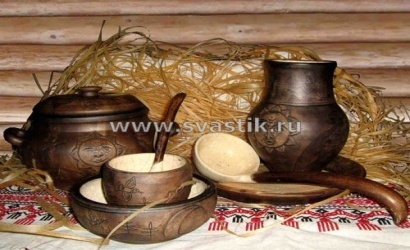 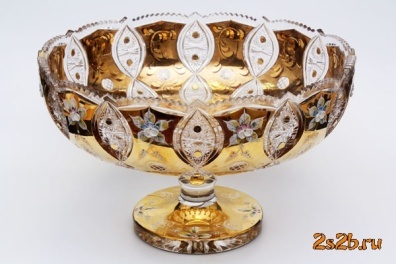              _________________________________          ___________________________________Какой из предметов находится в чайном сервизе?                А)чайник	В ) фужеры             Б)кастрюля	 Г) сковородаКак называется картина, на которой изображается природа? _______________________________________________________________Найдите соответствие:Изображение человека                                 А)АрхитектураИзображение природы                                 Б)НатюрмортПроекты зданий                                            В)   ПортретИзображение «неживой природы»             Г) ПейзажУкрашение предметов                                 Д)СкульптураИзображение лица человека это –_________________________Музеи изобразительного искусства:А) Эрмитаж	В) Третьяковская галерея	      Д) Кинотеатр,Б) Цирк                   Г) Лувр                                    Е) Русский музейКак  называется картина, составленная из маленьких цветных квадратиков особого стекла (смальты)?А) аппликация	Б) мозаикаВ) гравюра	            Г) репродукцияВ какой росписи используются только белая и синяя краски?А) Хохломская	В) ГжельБ) Городецкая	Г) ДымковскаяПри смешивании красной и синей красок получается: А) красный	            В ) желтыйБ )фиолетовый         Г ) зеленыйКартины, изображающие , различные предметы обихода, снедь, фрукты, цветы.А) пейзаж	            Б) портретВ) этюд	            Г) натюрморт	Из чего можно сделать игрушку?А) вата, солома, глобусБ) картон, принтер, мехВ) тряпка, вата, соломаИтоговая диагностическая работа по чтению3 класс1. Подчеркните только  пословицы.Труд человека кормит, а лень портит.     Раз сорвал – навек лгуном стал.Два кольца, два конца, посередине гвоздик.2. Найди зачины сказки.«Жили – были…», «За тридевять земель, в тридесятом царстве…», «Алёнушка, сестрица моя, выплынь, выплынь на бережок!»3. Укажи виды фольклора.Песня, потешка, научная статья, прибаутка, поговорка, рассказ.4. Подчеркни басни И. А. Крылова.« Стрекоза и Муравей», «Слон и Моська», «Ворона и Лисица», «Цветик – Семицветик»5. Перечисли героев знакомых басен И. А. Крылова.Лебедь, Медведь – Музыкант,  Рак, Сивка – Бурка, Щука.6. Соедини линиями имена и отчества писателей с фамилией:7. Подчеркни рифмующие слова:                         Привет тебе, народ  родимый,                              Герой труда неутомимый.                                      Среди зимы и в летний зной                                 Привет тебе, мой край родной!8. Кто автор этих произведений?«Приёмыш» ______________________________________________«Кот - ворюга» ___________________________________________«Честное слово» __________________________________________9. Соедини стрелкой соответствующие части произведений фольклора:10. Подчеркни, как звали героиню рассказа Г.К. Паустовского «Стальное колечко»Варюша, Танюша, Настенька, Алёнка.12345Дмитрий НаркисовичПришвинМихаил МихайловичПушкинАлександр СергеевичМамин - СибирякАркадий ПетровичМаршакСамуил ЯковлевичГайдарКот -колечкоЛисичкаворюгаСтальноесестричкаЧестноеслово